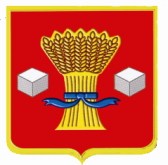 АдминистрацияСветлоярского муниципального района Волгоградской областиПОСТАНОВЛЕНИЕот 28.12.2020                     № 2361В соответствии со статьей 86 Бюджетного кодекса Российской Федерации, Постановлением администрации Волгоградской области от 25 декабря 2020 года № 822-п «О мерах по реализации Постановления Правительства Российской Федерации от 04 декабря 2020 г. № 2026 «О поощрении субъектов Российской Федерации в 2020 году за достижение показателей деятельности органов исполнительной власти субъектов Российской Федерации», руководствуясь Уставом Светлоярского муниципального района Волгоградской области,п о с т а н о в л я ю:Утвердить прилагаемый Порядок расходования средств бюджета Светлоярского муниципального района Волгоградской области, источником финансового обеспечения которых является иной межбюджетный трансферт из областного бюджета на поощрение муниципальной управленческой команды Светлоярского муниципального района Волгоградской области, согласно приложению. 2. Отделу по муниципальной службе, общим и кадровым вопросам  администрации Светлоярского муниципального района (Иванова Н.В.) разместить настоящее постановление на официальном сайте Светлоярского муниципального района Волгоградской области.3. Отделу бюджетно-финансовой политики администрации Светлоярского муниципального района (Коптева Е.Н) разместить настоящее постановление в сети Интернет на финансовом портале Светлоярского муниципального района Волгоградской области.4. Настоящее постановление вступает в силу со дня его подписания.5. Контроль  над   исполнением   настоящего   постановления   возложить на начальника отдела бюджетно-финансовой политики администрации Светлоярского муниципального района Подхватилину О.И.Глава  муниципального района                                                          Т.В. РаспутинаСкворцова О.Г.                                                                              УТВЕРЖДЕНпостановлением администрации 			Светлоярского муниципального района	                                                                  от «_____» __________2020 г. №_____Порядок расходования средств бюджета Светлоярского муниципального района Волгоградской области, источником финансового обеспечения которых является иной межбюджетный трансферт из областного бюджета на поощрение муниципальной управленческой команды Светлоярского муниципального района Волгоградской области	1. Настоящий Порядок определяет механизм расходования средств бюджета Светлоярского муниципального района Волгоградской области, источником финансового обеспечения которого является иной межбюджетный трансферт из областного бюджета на поощрение муниципальной управленческой команды Светлоярского муниципального района Волгоградской области (далее – субсидия).2. Иной межбюджетный трансферт предоставляется муниципальным образованиям за счет средств областного бюджета, источником финансового обеспечения которых является иной межбюджетный трансферт из федерального бюджета за достижение показателей деятельности органов исполнительной власти субъектов Российской Федерации.	3. Иной межбюджетный трансферт предоставляется в целях поощрения муниципальной управленческой команды Светлоярского муниципального района Волгоградской области.	4. Главным распорядителем бюджетных средств, направленных на выплату поощрения, является администрация Светлоярского муниципального района Волгоградской области.5. Определить уполномоченным органом по взаимодействию с Комитетом экономической политики и развития Волгоградской области (далее - Комитет) по вопросам расходования средств иного межбюджетного трансферта отдел экономики, развития предпринимательства и защиты прав потребителей   администрации Светлоярского муниципального района Волгоградской области (далее - Уполномоченный орган).При поступлении от Комитета средств областного бюджета, финансовый орган Светлоярского муниципального района учитывает полученные средства в доходах бюджета Светлоярского муниципального района Волгоградской области и предоставляет в установленном порядке в Управление Федерального казначейства по Волгоградской области (далее - УФК по Волгоградской области) расходные расписания для доведения лимитов бюджетных обязательств  и предельных объемов финансирования на лицевой счет главному распорядителю бюджетных средств.7. Учет расходов осуществляется на лицевых счетах, открытых получателями бюджетных средств (далее- Получатель) в УФК по Волгоградской области. Для осуществления расходов получатели бюджетных средств, предоставляют в УФК по Волгоградской области платежные документы в установленном порядке. Уполномоченный орган до 11 января 2020 года представляет в Комитет отчет о расходах средств областного бюджета.Иной межбюджетный трансферт носит целевой характер и не может быть использованы на другие цели.Неиспользованный на 01 января финансового года, следующего за годом предоставления иного межбюджетного трансферта, остаток иного межбюджетного трансферта подлежит возврату в областной бюджет в соответствии с требованиями, установленными Бюджетным кодексом Российской Федерации.  В случае, если неиспользованный остаток иного межбюджетного трансферта не перечислен Светлоярским муниципальным районом в областной бюджет, указанные средства подлежат взысканию в областной бюджет в соответствии с требованиями Бюджетного кодекса Российской Федерации.Управляющий делами                                                                        Л.Н. Шершнева                                                                       